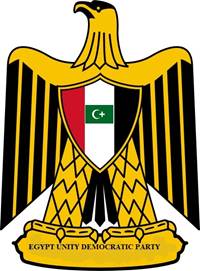 Egypt Unity Democratic Party NewsletterParty of Unityhttp://egyptunitydemocraticparty.weebly.com/index.htmlJuly 03, 2013Volume 1, Number 2Contact UsMaher Khalil ChairmanEgypt Unity Democratic PartyEgyptUnityParty@aol.comEgypt Unity Democratic Party Supports Army chief General Abdel Fattah al-Sisi for Transition President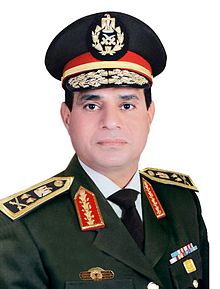 Army chief General Abdel Fattah al-SisiEgypt Unity Democratic Party Supports Army chief General Abdel Fattah al-Sisi for Transition President till a new election is held for a new president and parliament.  OUR STRESSESAbolish the current Constitution and revise a new Constitution which includes all Egyptians.Include Copts, Shia and other minorities in the new cabinet.Include all political parties in democratic process and appointments.Prosecute extremists from dividing the country of their speech of hate against religious minority.Built the Egyptian economy and healthcare system. Peace solution for President Mohamed Morsi’s exit.May God Bless the Egyptian Revolution,  It’s Great people 